REQUERIMENTO N.º 370/2019Ementa: Informações sobre manutenção do asfalto da Alameda Itajubá, Joapiranga.Senhora Presidente,Senhores Vereadores:	O vereador FRANKLIN, no uso de suas atribuições legais, requer nos termos regimentais, após aprovação em Plenário, que seja encaminhado ao Exmo. Senhor Prefeito Municipal, os seguintes pedidos de informações: A Municipalidade tem conhecimento que o asfalto da Alameda Itajubá, na altura do número 3300, no bairro Joapiranga, está precisando de manutenção? (fotos em anexo)Há previsão para manutenção? Se sim, informar a data.Se não, justificar.Justificativa:Este vereador, para atender a solicitação de munícipes, faz o presente requerimento.Valinhos, 18 de fevereiro de 2019.Franklin Duarte de LimaVereador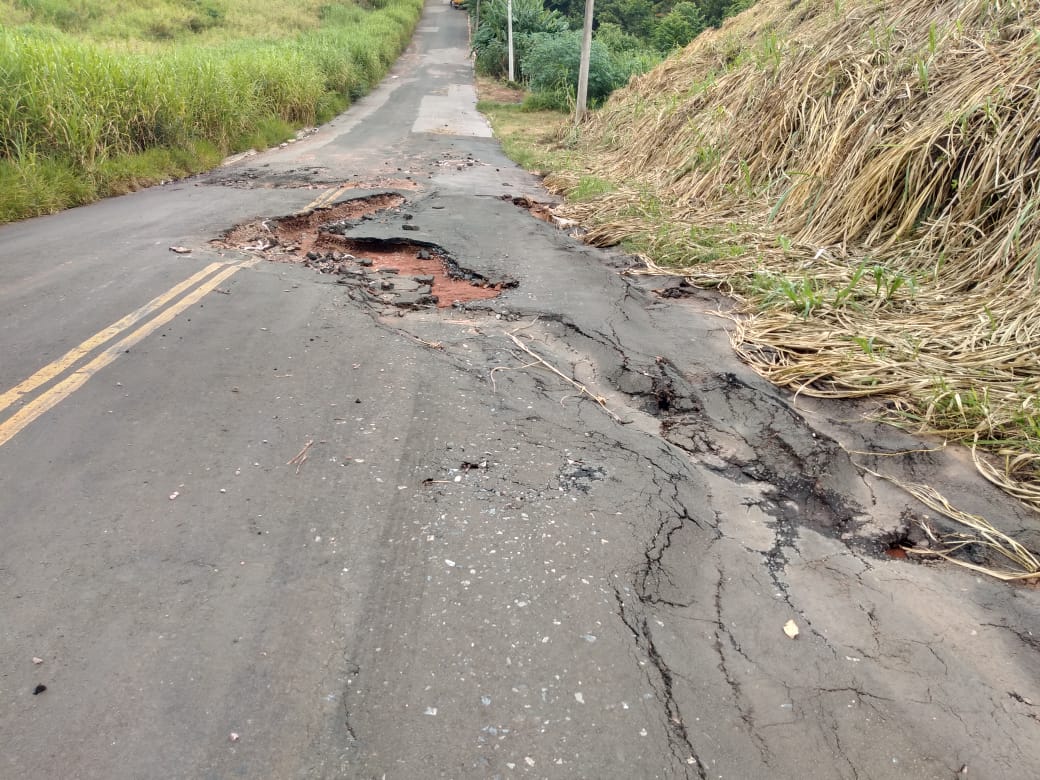 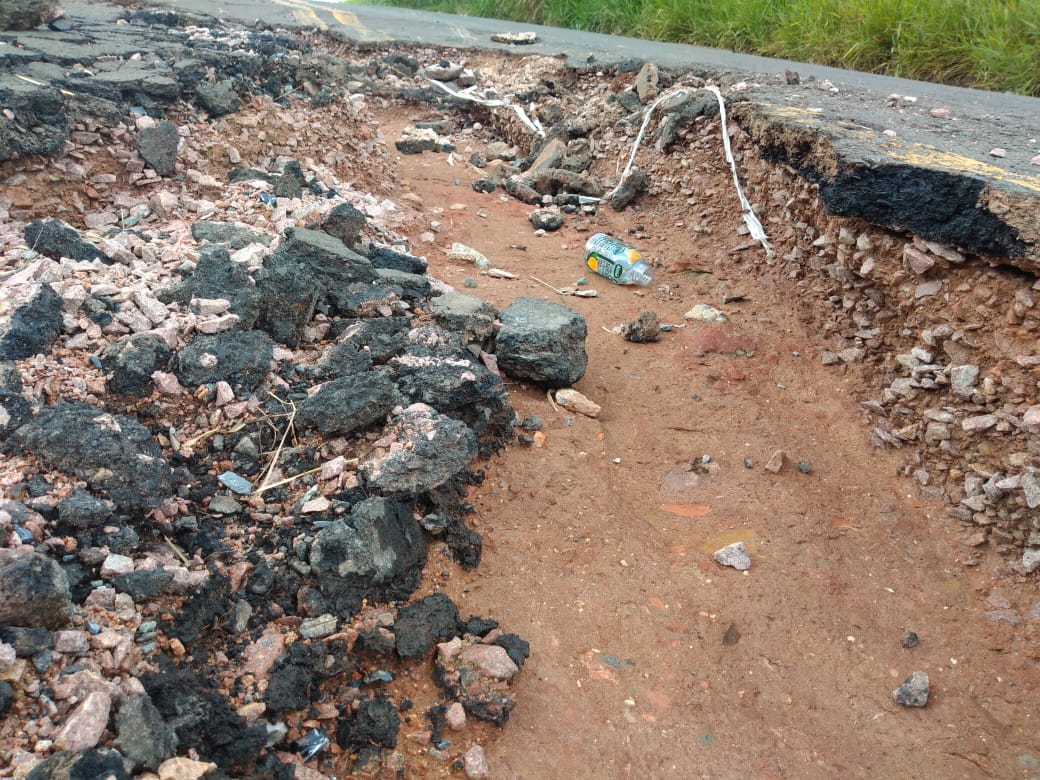 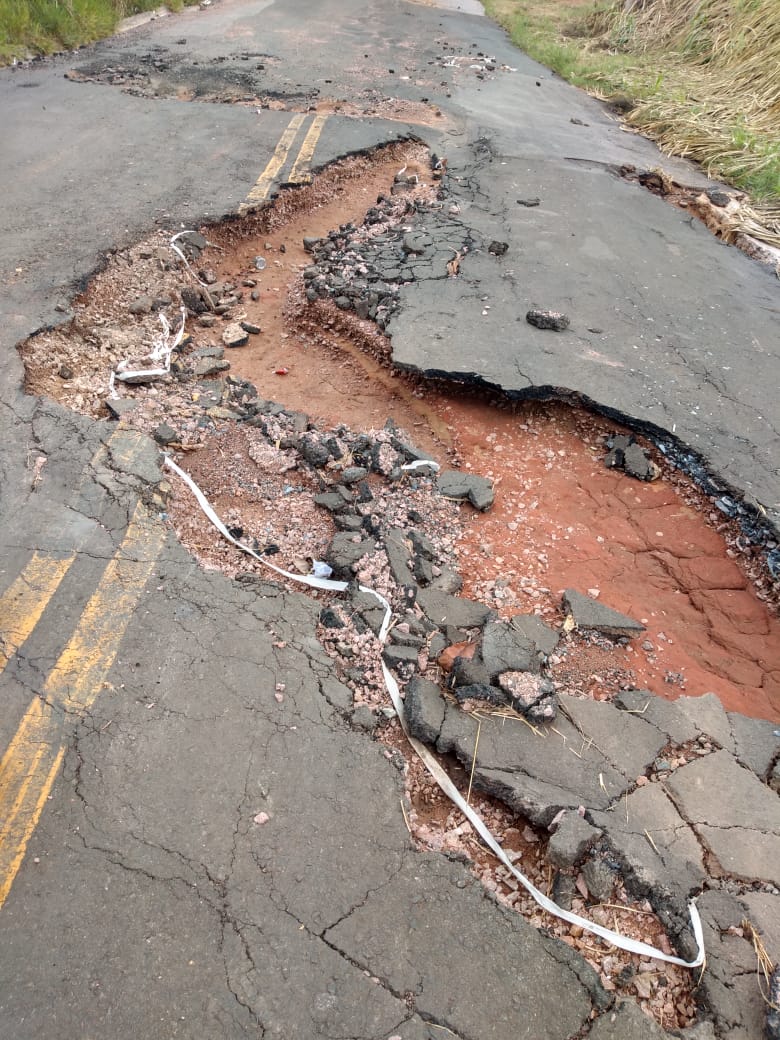 